~8i_ JUOlbServisní smlouvačíslo: 13012023SERo provádění pozáručního servisu a údržby zdravotnické techniky, uzavřená dle
zákona č. 89/2012 Sb., občanský zákoník, v platném zněníZhotovitel:                   Electric Medical Service, s.r.o.Ledce 74, 664 62Jaromír Malý, jednatel 49970267 CZ49970267 Citibank, a.s.2520450100/2600Ing. Pavel Horák, Ing Radek Poul - technici +420 543 524 381. info@emsbrno.comobjednatel a zhotovitel dále také jako „smluvní strany“ nebo jednotlivě jako „smluvní strana“'II.Předmět smlouvyPředmětem této smlouvy je závazek zhotovitele provádět pro objednatele v níže uvedeném období kompletnípozáruční servis zdravotnických prostředků (dále jen ZP) pořízených na základě Kupní smlouvy č	,uzavřené mezi smluvními stranami dne 	 jako výsledek veřejné zakázky, kterou objednatel jakozadavatel vyhlásil pod evidenčním číslem TRI/Buj/2022/38/UZV endokrinologie, EZAK P22V00000503 (tato kupní smlouva dále jen „Kupní smlouva“). ZP je podrobně specifikován v příloze č. 1 této smlouvy.III.Rozsah a podmínky prováděného odborného pozáručního servisuZhotovitel se zavazuje provádět pozáruční servis ZP v následujícím rozsahu (dále jen „servis“):telefonická a e-mailová technická podpora ze strany pracovníků zhotovitele (prostřednictvím non-stop tel. linky: 543 524 381 a e-mailu: info@emsbrno.com),provádění pravidelných bezpečnostně-technických kontrol, zkoušek, revizí, prohlídek a dalších vyžadovaných či doporučených servisních či údržbových úkonů dle zákona č. 89/2021 Sb., dle platných technických norem, dle požadavků výrobce a dle dokumentace vztahující se k ZP (dále jen „Předepsaný servis“),provádění validace a kalibrace ZP,provádění aktualizace a upgrade softwarového vybavení ZP,odstraňování závad na ZP,dodávka náhradních dílů a dalšího spotřebního materiálu.Servis dle této smlouvy se pak zhotovitel zavazuje provádět v období počínaje uplynutím záruční lhůty k předmětu koupě dle shora specifikované Kupní smlouvy (ZP) a konče uplynutím 10-ti let ode dne dodání předmětu koupě objednateli dle uvedené Kupní smlouvy.Servis bude prováděn u objednatele v místě provozu ZP, nedohodnou-li se smluvní strany jinak. Objednatel umožní zhotoviteli v předem dohodnutém termínu přístup k servisovanému ZP a vytvoří podmínky pro řádné provedení servisu v místě provozu.Zhotovitel prohlašuje, že má k dispozici veškerou dokumentaci vztahující se kZP, jakož jsou mu známy i veškeré podmínky řádného provádění Předepsaného servisu. Předepsané lhůty či intervaly pro provedení Předepsaného servisu sleduje objednatel, Předepsaný servis bude prováděn dle požadavků objednatele učiněných s dostatečným předstihem telefonicky, popř. e-mailem, na kontaktní údaje zhotovitele uvedené v odst. 6 tohoto článku.Ostatní úkony servisu (mimo Předepsaný servis) pak budou zhotovitelem prováděny dle požadavků objednatele učiněných telefonicky, popř. e-mailem, na kontaktní údaje zhotovitele uvedené v odst. 6 tohoto článku. V případě, že celkové zhotovitelem odhadované náklady takového ostatního úkonu servisu přesáhnou částku 5 000,- Kč, bude zhotovitelem v reakční době dle bodu 10.1 této smlouvy objednateli dodán podrobný cenový návrh; objednávka se pak považuje za učiněnou teprve okamžikem jeho odsouhlasení ze strany objednatele. Pokud objednatel tento cenový návrh neodsouhlasí do 25 dnů ode dne jeho doručení, má se za to, že objednávka nebyla objednatelem učiněna.Řádné provedení každého úkonu servisu bude písemně potvrzeno technickým pracovníkem objednatele v příslušném Servisním výkazu, který slouží jako podklad fakturace servisního úkonu zhotovitelem. Servisní výkaz musí obsahovat: odkaz na číslo dílčí objednávky servisu, podrobný popis provedeného servisního úkonu (vč. specifikace dodaných náhradních dílů nebo jiného spotřebního materiálu, s uvedením jejich ceny), datum objednávky servisu (mimo Předepsaného servisu - v tom případě se uvede datum stanoveného Předepsaného servisu), datum a dobu provádění servisu, podpisy oprávněných zástupců objednatele a zhotovitele.Oprávněné osoby k podpisu Servisních výkazů:Za objednatele: Marie Sikorová, e-mail: marie.sikorova@nemtr.cz, tel.: 724648740 Radim Janota, e-mail: radim.janota@nemtr.cz, tel.: 734788634 Za zhotovitele: Ing. Pavel Horák, e-mail: horak@emsbrno.com. tel.: 543 524 381 Ing. Radek Poul, e-mail: noul@emsbrno.com. tel.: 543 524 381 Změna shora uvedených osob je možná kdykoli písemně (popř. e-mailem), i bez uzavření dodatku k této smlouvě.Servisní úkony dle této smlouvy budou prováděny v pracovních dnech od 6,00 do 14,30 hodin. Přesný termín provedení se zhotovitel zavazuje dojednat s objednatelem v dostatečném předstihu (v případě Předepsaného servisu zpravidla aspoň 7 dnů předem), a to telefonicky nebo e-mailem. Oprávněné osoby a kontaktní údaje za tímto účelem, jakož i za účelem veškeré komunikace týkající se servisu dle této smlouvy, jsou pak uvedeny shora v odst. 6 tohoto článku (v případě písemností pak platí adresa sídla smluvní strany uvedená v záhlaví této smlouvy, popř. jiná, po uzavření této smlouvy druhé straně sdělená adresa).Předepsaný servis se zhotovitel zavazuje provést s nejvyšším urychlením, a to nejpozději v poslední den stanoveného termínu dle podmínek pro provedení daného úkonu Předepsaného servisu.Po provedení každého servisního úkonu se zhotovitel zavazuje upozornit objednatele na technický stav zařízení a příp. zjištěné závady s upozorněním na nutnost provedení dalšího servisního úkonu (vč. jeho podrobné specifikace a odhadované výše s tím souvisejících nákladů). V případě, že bude nutné provést servisní úkon, jehož celkové odhadované náklady přesáhnou částku 5 000,- Kč, bude zhotovitelem do 3 dnů ode dne upozornění objednateli dodán podrobný cenový návrh; v případě přijetí tohoto cenového návrhu se takové přijetí považuje za objednávku servisního úkonu dle této smlouvy.Zhotovitel je povinen při realizaci servisu dle této smlouvy (mimo Předepsaný servis) dodržovat následující termíny a lhůty:Doba reakce na objednávku servisu objednatelem - max. následující pracovní den.Doba nástupu na provedení servisu - do 3 dnů od objednávky servisu objednatelem.Doba provedení servisu - do 5 dnů od objednávky servisu objednatelem.Doba provedení servisu s použitím náhradních dílů či jiného spotřebního materiálu - do 10 dní od objednávky servisu objednatelem.Reakční doba technické podpory - do 24 hodin (počítáno jen v pracovních dnech) od vznesení dotazu objednatelem.V případě, že zhotovitelem nebude odstraněna závada na ZP znemožňující nebo podstatně omezující jeho řádné užívání, ani do 5-ti dnů ode dne příslušné objednávky servisu objednatelem, a pokud o to objednatel požádá, zavazuje se zhotovitel následující pracovní den po vznesení takového požadavku dodat na vlastní náklad objednateli do bezplatné výpůjčky náhradní ZP stejného typu (popř. jiného typu o stejných nebo vyšších technických parametrech), a to na dobu do řádného provedení takového servisního úkonu (odstranění závady).IV.Závazky smluvních stranZhotovitel se zavazuje při plnění této smlouvy dodržovat platné předpisy k zajištění bezpečnosti a ochrany zdraví při práci, protipožární ochrany a hygienické předpisy. Zhotovitel odpovídá za bezpečnost a ochranu zdraví při práci svých pracovníků. Zhotovitel se rovněž zavazuje v místě provádění servisu u objednatele dodržovat i vnitřní předpisy a pokyny objednatele, s nimiž byl předem seznámen. Zhotovitel je povinen při činnostech dle této smlouvy udržovat čistotu a pořádek na pracovišti. Pokud vzniknou touto činností odpady, je povinen odstranit je v souladu s platnou legislativou o odpadech.V případě nahlášení závady ZP se zhotovitel zavazuje v reakční době dle bodu 10.2 této smlouvy informovat objednatele o možnostech a důsledcích jeho dalšího užívání do doby provedení servisu. V případě hrozící další škody na ZP (v souvislosti s nahlášenou závadou) je zhotovitel povinen ve shora uvedené lhůtě vyzvat objednatele k odstavení ZP z provozu; pokud tak objednatel neučiní, nese odpovědnost za takové další poškození výlučně sám. Pokud však zhotovitel neučiní výzvu k odstavení ZP z provozu dle předchozí věty, má se za to, že objednatel je oprávněn ZP i nadále bez omezení (s výjimkou omezení daných nahlášenou závadou ZP) užívat; pokud však v takovém případě dojde k dalšímu poškození ZP (v souvislosti s nahlášenou závadou), odpovídá a veškeré náklady spojené s tímto dalším poškozením nese výlučně zhotovitel.Zhotovitel je povinen provádět jakékoli úkony servisu toliko prostřednictvím osob s odpovídající kvalifikací a plně v souladu se zákonem č. 89/2021 Sb.Zhotovitel není oprávněn k provádění servisu za pomocí třetích osob, nebude-li předem stranami dohodnuto jinak, to však bez vlivu na sjednané Ihůty či reakční doby pro provedení servisu; odpovědnost za jakékoli servisní úkony však nese výlučně zhotovitel.Zhotovitel se při provádění servisu zavazuje dodávat a používat toliko nové, originální (výrobcem doporučené) a plně kompatibilní náhradní díly k ZP a další spotřební materiál.O provedení Předepsaného servisu je zhotovitel povinen vydat objednateli příslušné potvrzení či jiný doklad toto stvrzující (zejména předpisy, normami, či dokumentací k ZP předepsané), jenž je podkladem pro fakturaci daného Předepsaného servisu.Zhotovitel odpovídá za kvalitu, funkčnost a úplnost činností dle této smlouvy. Zhotovitel tímto přebírá záruku za jakost jím provedených činností (úkonů servisu) dle této smlouvy a jím při těchto dodaných náhradních dílů a spotřebního materiálu; záruční doba běží ode dne řádného provedení příslušného úkonu servisu a činí shodně 24 měsíců pro provedené práce, dodané náhradní díly i spotřební materiál (není-li v příslušné dokumentaci výrobce vztahující se k náhradnímu dílu či spotřebnímu materiálu uvedena lhůta delší - pak platí tato delší lhůta).V případě prodlení zhotovitele s plněním svých povinností dle této smlouvy ve sjednaných termínech a lhůtách dle bodu 10.1 až 10.4 této smlouvy je povinen zaplatit objednateli smluvní pokutu ve výši 1 000 Kč, a to za každý započatý den prodlení. V případě prodlení zhotovitele delšího 24 hodin s plněním svých povinností dle této smlouvy ve sjednaných termínech a lhůtách dle bodu 10.5 této smlouvy je zhotovitel povinen zaplatit objednateli smluvní pokutu ve výši 300 Kč, a to za každou započatou hodinu takového prodlení.V případě prodlení zhotovitele s dodáním náhradního ZP do bezplatné výpůjčky dle čl. III. odst. 11 této smlouvy je povinen zaplatit objednateli smluvní pokutu ve výši 1 000 Kč, a to za každý započatý den prodlení.V případě porušení povinnosti zhotovitele provést Předepsaný servis nejpozději v poslední denstanoveného termínu dle podmínek pro provedení daného úkonu Předepsaného servisu dle čl. III. odst. 8 této smlouvy je dále povinen zaplatit objednateli smluvní pokutu ve výši 5 000 Kč, a to za každý započatý den následující po tomto stanoveném termínu, až do dne provedení Předepsaného servisu (včetně).V případě porušení povinnosti zhotovitele dle odst. 3 tohoto článku je povinen zaplatit objednateli smluvní pokutu ve výši 10 000 Kč za každý jednotlivý případ porušení.V případě prodlení objednatele s úhradou ceny servisu (čl. V. této smlouvy), nebo její části, je zhotovitel oprávněn požadovat na objednateli úrok z prodlení z dlužné částky ve výši stanovené občanskoprávními předpisy.Smluvní pokuty se nezapočítávají na náhradu případně vzniklé škody, kterou lze vymáhat samostatně vedle smluvní pokuty, a to v plné výši.V.Cena plnění a platební podmínkyObjednatel se zavazuje uhradit zhotoviteli za provádění servisu dle této smlouvy dohodnutou odměnu (cenu):Cena za 1 hod. provádění servisního úkonu (mimo Předepsaný servis) bez DPH1.200,- KčCena za 1 výjezd do místa plnění servisního úkonu (místo provozu ZP) bez DPH6.000,- KčCena za provedení 1 Předepsaného servisu včetně cestovních a ostatních výloh bez DPH11.000,-KčCena za 1 km při sdílené jízdě (tj. výjezdu za účelem výkonu činností i pro jiné osoby než objednatele) bez DPH8,-KčZa provádění Předepsaného servisu se neúčtuje odměna dle písm. a), b) ani d) shora. Při sdílené jízdě dle písm. d) shora se neúčtuje cena za výjezd dle písm. b) shora, přičemž tato cena při sdílené jízdě nesmí přesáhnout výši ceny za výjezd dle písm. b) shora. Smluvní strany se dohodly, že shora uvedené ceny jsou zhotovitelem garantovány minimálně po dobu prvních 36 měsíců období provádění servisu zhotovitelem dle této smlouvy (čl. III. odst. 2 této smlouvy). Po uplynutí této doby je možné po dohodě obou smluvních stran na další období ceny upravit, s přihlédnutím na vývoj inflace zjištěné podle oficiálních údajů ČSÚ za dosavadní období provádění servisu. Zhotovitel pak nese rovněž veškerá cenová či měnová rizika a vlivy během realizace plnění této smlouvy (např. rizika spojená s vývojem kurzů zahraničních měn vůči české koruně apod.).Ceny ujednané v odst. 1 tohoto článku jsou konečné a nepřekročitelné a jsou v nich zahrnuty veškeré náklady zhotovitele spojené s provedením takto účtovaného servisního úkonu (vyjma ceny dodaných náhradních dílů a dalšího spotřebního materiálu, který bude zhotovitel účtovat na základě ceníku zhotovitele platného v době učinění objednávky příslušného servisního úkonu objednatelem). Tyto ceny lze měnit pouze písemným dodatkem k této smlouvě nebo (i bez dodatku) pokud po uzavření této smlouvy dojde ke změnám sazeb daně z přidané hodnoty, vztahující se ke zhotovitelem takto účtované ceně (zhotovitel bude k ceně účtovat vždy aktuálně platnou výši DPH).Jakékoli částky dle shora uvedeného budou zhotovitelem účtovány objednateli na základě daňového dokladu - faktury vystavené zhotovitelem po řádném provedení daného úkonu servisu, s podrobným rozpisem účtovaných částek. Je-li zhotovitel plátcem DPH, bude takto účtováno na základě faktury,která bude mít náležitosti daňového dokladu dle zákona o DPH a náležitosti stanovené dalšími obecně závaznými právními předpisy. Není-li zhotovitel plátcem DPH, bude takto účtováno na základě faktury, která bude mít náležitosti účetního dokladu dle zákona č. 563/1991 Sb., o účetnictví, ve znění pozdějších předpisů a náležitosti stanovené dalšími obecně závaznými právními předpisy. Zálohové platby nebudou poskytovány. Přílohou a nezbytnou náležitostí každé faktury musí být kopie příslušného podkladu pro fakturaci ve smyslu čl. III. odst. 6 a/či čl. IV. odst. 6 této smlouvy. Splatnost faktury je stanovena na 30 dní od jejího doručení objednateli. Faktura musí dále obsahovat odkaz evidenční číslo dílčí objednávky servisu.Nebude-li faktura obsahovat některou povinnou nebo dohodnutou náležitost nebo bude chybně vyúčtována cena nebo DPH, je objednatel oprávněn fakturu před uplynutím lhůty splatnosti vrátit druhé smluvní straně k provedení opravy s vyznačením důvodu vrácení. Zhotovitel provede opravu vystavením nové faktury. Vrácením vadné faktury zhotoviteli přestává běžet původní lhůta splatnosti. Nová lhůta splatnosti běží ode dne doručení nové faktury objednateli.Je-li zhotovitel plátcem DPH, prohlašuje, že bankovní účet uvedený v čl. I této smlouvy (uvedený na faktuře) je bankovním účtem zveřejněným ve smyslu zákona č. 235/2004 Sb., o dani z přidané hodnoty, ve znění pozdějších předpisů. V případě změny účtu zhotovitele je zhotovitel povinen doložit vlastnictví k novému účtu, a to kopií příslušné smlouvy nebo potvrzením peněžního ústavu; je-li zhotovitel plátcem DPH, musí být nový účet zveřejněným účtem ve smyslu předchozí věty.Dnem úhrady se rozumí den odepsání hrazené částky z účtu objednatele.VI.Ukončení smlouvyTato smlouva zaniká:písemnou dohodou smluvních stran,písemnou výpovědí i bez udání důvodu s tříměsíční výpovědní dobou, přičemž zhotovitel je oprávněn smlouvu vypovědět nejdříve po uplynutí 36 měsíců po skončení záruční lhůty k předmětu koupě dle shora specifikované Kupní smlouvy. Výpovědní doba počíná běžet prvním dnem následujícího kalendářního měsíce po jejím doručení druhé smluvní straně,písemnou výpovědí objednatele bez výpovědní doby, a to v případě opakovaného (3 a vícekrát) porušení kterékoli (nikoli nezbytně stejné) povinnosti zhotovitele zajištěné smluvní pokutou dle čl. IV. odst. 8 až odst. 11 této smlouvy, či v případě jiného podstatného porušení kterékoli povinnosti zhotovitele dle této smlouvy, dále v případě, že na sebe podá zhotovitel insolvenční návrh, a dále bylo-li příslušným soudem rozhodnuto o tom, že zhotovitel je v úpadku ve smyslu zákona č. 182/2006 Sb., o úpadku a způsobech jeho řešení (insolvenční zákon), ve znění pozdějších předpisů (a to bez ohledu na právní moc tohoto rozhodnutí),písemnou výpovědí zhotovitele bez výpovědní doby, a to v případě neuhrazení sjednané ceny servisu (čl. V. smlouvy) po druhé výzvě zhotovitele k uhrazení dlužné částky, přičemž druhá výzva nesmí následovat dříve než 30 dnů po doručení první výzvy.v případě zániku Kupní smlouvy specifikované v čl. II. této smlouvy.V případě zániku této smlouvy (vyjma zániku dle odst. 1 písm. e) tohoto článku) je však zhotovitel povinen řádně provést (popř. dokončit) servisní úkon, pokud objednávka kjeho provedení byla objednatelem učiněna před zánikem této smlouvy, nebo pokud se jedná o Předepsaný servis se stanoveným termínem jeho provedení do 14 dnů ode dne zániku této smlouvy; to neplatí, pokud objednatel nejpozději současně s okamžikem zániku této smlouvy dá zhotoviteli jiný pokyn.Zánikem této smlouvy není dotčeno právo oprávněné smluvní strany na zaplacení smluvní pokuty ani na náhradu škody vzniklé porušením smlouvy, ani ujednání, která mají vzhledem ke své povaze zavazovat strany i po zániku smlouvy.VII.Závěrečná ustanoveníZhotovitel je povinen vůči třetím osobám zachovávat mlčenlivost o všech skutečnostech, které se dozvěděl při realizaci této smlouvy a v souvislosti s ní, a které jsou chráněny příslušnými obecně závaznými právními předpisy (zejména obchodní tajemství, osobní údaje, utajované skutečnosti), nebo které objednatel prohlásil za důvěrné. Povinnost mlčenlivosti trvá i po skončení trvání této smlouvy. Tyto povinnosti se zhotovitel zavazuje zajistit i u všech svých zaměstnanců, případně jiných osob, které zhotovitel při realizaci této smlouvy použil.Smlouva vzniká dnem jejího uzavření; dnem uzavření této smlouvy je den označený datem u podpisů smluvních stran. Je-li takto označeno více dní, je dnem uzavření této smlouvy den z označených dnů nejpozdější. V souladu s ust. § 6 odst. 1 zákona č. 340/2015 Sb., o registru smluv, v platném znění, tato smlouva nabývá účinnosti dnem jejího uveřejnění v registru smluv.Tato smlouva, jakož i práva a povinnosti v této výslovně neupravená, se řídí právním řádem České republiky, zejména ustanoveními zákona č. 89/2012 Sb., občanského zákoníku, v platném znění, s výslovným vyloučením aplikace ust. § 557 občanského zákoníku.Tato smlouvaje projevem svobodné a pravé vůle všech účastníků, přičemž účastníci tímto prohlašují, že se s obsahem této smlouvy seznámili, souhlasí s ním a uvádějí, že obsah této smlouvy je totožný s jejich vůlí, která je prosta jakéhokoliv nátlaku a omylu. Toto prohlášení stvrzují svými vlastnoručními podpisy.Tato smlouva obsahuje úplné ujednání o předmětu smlouvy a všech náležitostech, které strany měly a chtěly ve smlouvě ujednat, a které považují za důležité pro závaznost této smlouvy. Žádný projev stran učiněný při jednání o této smlouvě ani projev učiněný po uzavření této smlouvy nesmí být vykládán v rozporu s výslovnými ustanoveními této smlouvy a nezakládá žádný závazek žádné ze stran.Strany této smlouvy shodně konstatují, že si nepřejí, aby nad rámec výslovných ustanovení této smlouvy byla jakákoli práva a povinnosti dovozovány z dosavadní či budoucí praxe zavedené mezi stranami či zvyklostí zachovávaných obecně či v odvětví týkajícím se předmětu plnění této smlouvy, ledaže je ve smlouvě výslovně sjednáno jinak.Zhotovitel zároveň tímto přebírá podle ust. § 1765 občanského zákoníku riziko změny okolností, a to v plném rozsahu.Zhotovitel není oprávněn si jednostranně započíst jakoukoli pohledávku vzniklou na základě této smlouvy či v souvislosti s touto vůči pohledávkám objednatele vyplývajícím z této smlouvy či v souvislosti s touto.Není-li v této smlouvě výslovně ujednáno jinak, tuto smlouvu je možno měnit pouze písemnými (popř. ve formě sjednané pro uzavření této smlouvy dle odst. 12 tohoto článku), číslovanými dodatky, podepsanými všemi stranami. Strany výslovně vylučují provádět jakékoli změny této smlouvy ve formě jiné než dle věty první tohoto odstavce (příp. ve formě přísnější od této).Strany této smlouvy sjednávají, že pokud v důsledku změny či odlišného výkladu právních předpisů anebo judikatury soudů anebo jiné skutečnosti bude u některého ustanovení této smlouvy shledán důvod jeho neplatnosti či nevynutitelnosti, tato smlouva jako celek bude nadále platit, přičemž za neplatnou bude možné považovat pouze tu část, které se důvod neplatnosti či nevynutitelnosti bude přímo týkat. Strany smlouvy se pak zavazují toto ustanovení doplnit či nahradit novým ujednáním, které bude odpovídat aktuálnímu výkladu právních předpisů, aby smyslu a účelu smlouvy bylo dosaženo.Zhotovitel nemůže bez předchozího písemného souhlasu objednatele postoupit svá práva a povinnosti plynoucí z této smlouvy či s touto související, ani tuto smlouvu jako celek, třetí straně.Tato smlouva je vyhotovena ve 2 stejnopisech s platností originálu, z nichž objednatel obdrží 1 a zhotovitel 1. Tato smlouva může být uzavřena rovněž elektronicky, uznávanými elektronickými podpisy.Smluvní strany se dohodly, že uveřejnění této smlouvy v souladu se zákonem o registru smluv provede objednatel. Smlouva bude zveřejněna po anonymizaci provedené v souladu s platnými právními předpisy.Osobní údaje obsažené v této smlouvě, či si vzájemně poskytnuté v souvislosti s realizací této smlouvy, budou danou smluvní stranou zpracovávány pouze pro účely plnění svých práv a povinností vyplývajících z této smlouvy či ze zákona, či pro účely ochrany svých oprávněných zájmů; k jiným účelům nebudou tyto osobní údaje danou smluvní stranou použity, nestanoví-li zákon jinak. Každá ze smluvních stran se při zpracovávání osobních údajů zavazuje dodržovat platné právní předpisy.Versana PremierCelotělový, barevný, dopplerovský ultrazvukový systém vyšší třídy založený na architektuře TruScan s technologiemi TruAccess, CodeScan, Smart Scan a Comfort Scan. Včetně SW a příslušenství dle zadávací dokumentace.Sonda 4C-RSKonvexní abdominálm sonda pro abdominální aplikace, eFAST, plíce, MSK, možnost nastavení 4 nativních vysílacích frekvencí a zároveň možnost nastavení 3 harmonických vysílacích frekvencí v B obraze.Sonda L3-12-RSLineární sonda pro malé části, možnost nastavení 4 nativních vysílacích frekvencí a zároveň možnost nastavení 3 harmonických vysílacích frekvencí v B obraze, vyznačené značky středu a osy sondy pro snadné provádění intervenčních zákroků, funkce trapezoidního zobrazení.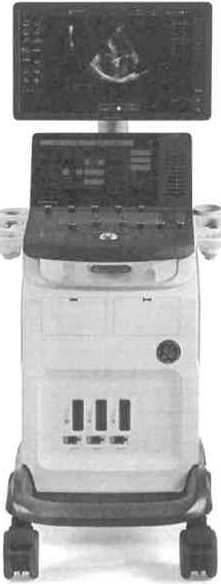 V Bmě dne